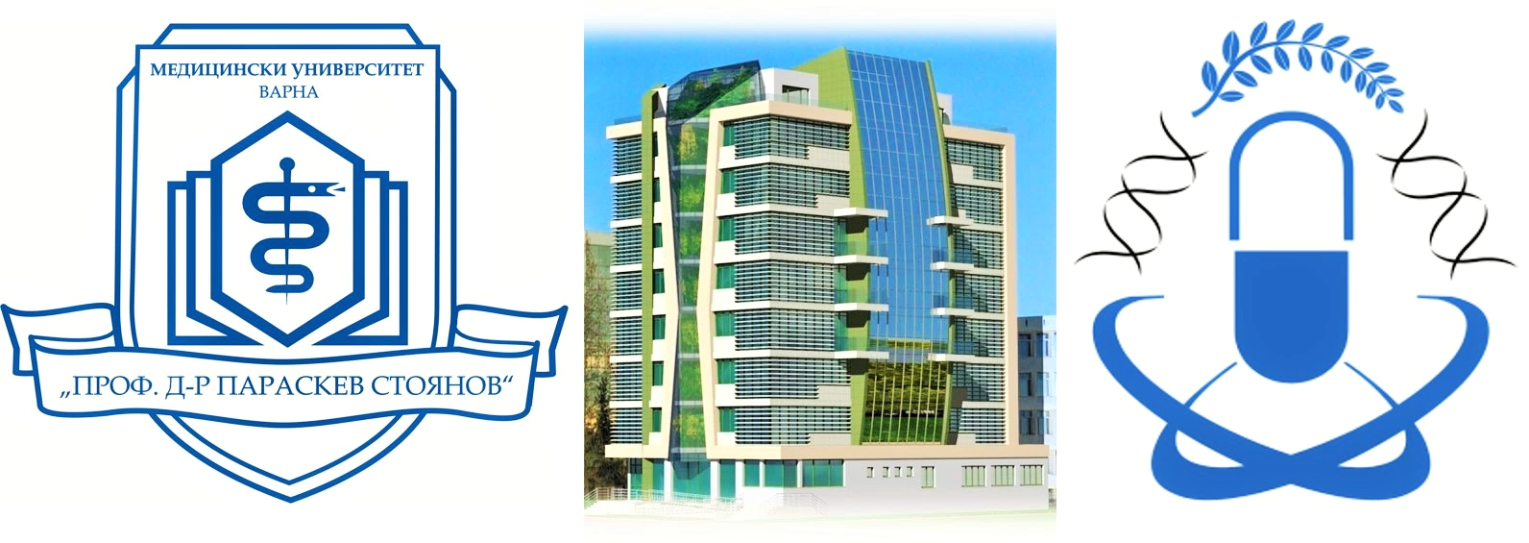 Втори фармацевтичен бизнес форум с научно-практическа конференция30 – 31 октомври 2015 г.Факултет по фармация при Медицински университет – Варнапод патронажа на:проф. д-р Красимир Иванов, дмн – Ректор на Медицински университет – Варнапроф. Илко Гетов, дф – Председател на Българския фармацевтичен съюзОРГАНИЗАЦИОНЕН КОМИТЕТ проф. Диана Иванова, дбн 			Декан на Факултета по фармация при МУ-Варна маг.-фарм. Тодор Найденов, дф 		Зам.-председател на Българския фармацевтичен съюз маг.-фарм. Рада Пехливанова 		Председател на Районната фармацевтична колегия – Варна доц. маг.-фарм. Евгени Григоров, дм 	Факултет по фармация при МУ-Варна ас. маг.-фарм. Иво Куманов 		Факултет по фармация при МУ-Варна гл. ас. Галина Петрова, ди 			Факултет  по обществено здравеопазване при МУ-Варна ас. Данаил Павлов, дб 			Факултет по фармация при МУ-Варна ПРОГРАМА 30 октомври 2015 г. (петък) Факултет по фармация при МУ-Варна, бул. „Цар Освободител” № 84 08:00 – 10:00  	Аранжиране на изложбените площи и информационните щандове от 	19 фармацевтични фирми – панорамна зала на 9 етаж 09:00 – 10:00  	Регистрация на участниците – главен вход 10:00 – 17:30 	Изложение на 19 фармацевтични компании – панорамна зала на 9 етаж 10:00 – 10:15 	Откриване на форума и приветствия – аудитория 1, етаж 110:15 – 12:00 	Научно-практическа сесия „Фармацевтични науки и иновации“ – 	аудитория 1, етаж 1:10:15 – 10:30	Метаболомика: новата ера в био(фармацевтичния) анализ 	доц. Бистра Галунска, дф, Факултет по фармация при МУ-Варна10:30 – 10:45	Качество на водите, използвани в системите за HPLC и LC-MS 	д-р Лидия Михайлова, „Мерк България“ ЕАД10:45 – 11:00	Възможности за повишен добив на радиофармацевтика 18F-FDG	гл.ас. Теменуга Трифонова, УМБАЛ „Св. Марина“ – Варна11:00 – 11:15	Терапевтични системи. Трандермални терапевтични системи: предимства, последни постижения и актуално състояние на българския и световен пазар	ас. маг.-фарм. Надежда Иванова, Факултет по фармация при МУ-Варна 11:15 – 11:30	Иновиране на продукти с общо и локално антиоксидантно действие на базата на резултати от независими проучвания на антиоксидантния потенциал на български медицински растения	д-р Станицвет Пенев, „Талодерма-Фармацевтични лаборатории“ ЕООД11:30 – 11:45	Ефекти на хлорогенова, ферулова и галова киселина, и кверцетин 	върху паметта и обучението при плъхове 	ас. д-р Антоанета Георгиева, Факултет по медицина при МУ-Варна11:45 – 12:00	Фармацевтичните грижи – 	предизвикателства на новата парадигма на нашето хилядолетие	ас. маг.-фарм. Иво Куманов, Факултет по фармация при МУ-Варна12:00 – 13:30 	Обедна почивка13:30 – 15:30 	Конкурс за студентски разработки – част І. Доклади – аудитория 1, етаж 115:30 – 16:00 	Кафе-пауза – етаж 116:00 – 17:30 	Постерна сесия и конкурс за студентски разработки – част. ІІ. Постери - 	aудитория 2, етаж 117:30 – 18:30 	Кръгла маса за обсъждане на текущите изисквания на пазара на труда и 	борса за контакти между студенти по фармация и бъдещи работодатели – Модератор: проф. Илко Гетов, дф, председател на Управителния съвет на	Българския фармацевтичен съюз – аудитория 1, етаж 118:30 	Коктейл и връчване на годишните награди на Българския фармацевтичен съюз за студенти по фармация – панорамна зала на 9 етаж 31 октомври 2015 г. (събота) Факултет по фармация при МУ-Варна, бул. „Цар Освободител” № 84 09:00 – 10:00  	Регистрация на участниците – главен вход10:00 – 18:30 	Изложение на 19 фармацевтични компании – панорамна зала на  9 етаж10:00 – 10:15 	Откриване на модула от продължаващото обучение за магистър-фармацевти за 		2015 г. – аудитория 1, етаж 110:15 – 18:30 	Модул от продължаващото обучение за магистър-фармацевти – 	аудитория 1, етаж 1:10:15 – 10:45 	Електронно здравеопазване и електронна рецепта	проф. Петко Салчев, дм, Национален център по обществено здраве и анализи10:45 – 11:15 	Значение на дермокозметиката в развитието на аптеките и ролята на фармацевтите в качественото обслужване на клиентите	Пенчо Кехаяминчев, „Лаборатоар Биодерма България“ ЕООД11:15 – 11:45 		Фармацевтичен маркетинг и лекарствена политика – съвместими ли са   	тези две понятия?	проф. Тони Веков, дмн, МУ-Плевен11:45 – 12:00 	Съвременни възможности за лечение на болката	маг.-фарм. Сава Огнянов, „З.Ф. Полфарма“ – клон България12:00 – 13:30 	Обедна почивка13:30 – 14:00 	Развитие на пазара на лекарства и продукти за здравето през 2015 год.	д-р Кунчо Трифонов, IMS България14:00 – 14:30 	Секвениране от следващо поколение с приложение във фармакогеномиката 	д-р Теодор Замфиров, „Елта 90 М“ ООД 14:30 – 14:45	Ведра избра за Вас: Rescue и Арникеър	Елена Арабова, „Ведра Интернешънъл“ АД14:45 – 15:15  	Аптеките като договорни партньори на НЗОК – 	проблеми, пeрспективи и предизвикателства	доц. Евгени Григоров, дм, Факултет по фармация при МУ-Варна15:15 – 15:30 	Щит срещу болката. Новости от Берлин-Хеми АГ	Николай Христов15:30 – 16:00 	Кафе пауза – етаж 116:00 – 16:30  	Приложение на CRM системи в управлението на аптеката 	маг.-фарм. Тодор Найденов, дф, Български фармацевтичен съюз16:30 – 16:45  	Геномика и метаболомика – 	съвременен подход за оценка на ефективността на терапията	д-р Мая Кичева, „Биосистеми“ ООД16:45 – 17:15 	Ролята на фармацевта при терапията на Диабет тип 2 и Метаболитен 	синдром	проф. д-р Виолета Йотова, дмн и доц. д-р Йото Йотов, дм, 	УМБАЛ „Св. Марина“ – Варна17:15 – 17:30  	Съвременни аспекти в терапията на невропатна болка	д-р Теодора Кирова,“Актавис“ ЕАД17:30 – 17:45  	Констипация и хемороиди – някои съвременни решения на често срещани проблеми 	доц. д-р Мария Василева Кателиева-Атанасова, дм, 	УМБАЛ „Св. Марина“ – Варна чрез ТП „Евофарма“17:45 – 18:15	Подходи за преодоляване на стреса, включително и на работното място	доц. Жана Рангелова, дф 	Факултет по обществено здравеопазване при МУ-Варна 18:15 – 18:45  	Нeстероидни противовъзпалителни средства. Злоупотреби с тях, лекарствени взаимодействия. Често срещани примери от практиката	доц. д-р Мариета Георгиева, дм, Факултет по фармация при МУ-Варна18:45	Закриване на форумаФармацевтични фирми, участващи в двудневното изложение: “Санофи Авентис България“ ЕООД, „Актавис“ ЕАД, „Боарон БГ“ ЕООД, „Берлин-Хеми АГ“, „Сервие Медикал“ ЕООД, „EЛИ ЛИЛИ (СУИС)“ АД „ВЕДРА ИНТЕРНЕШЪНЪЛ“ АД, „Чайкафарма Висококачествените лекарства“ АД, „Медхаус Суис България“ ООД, „З.Ф. Полфарма – клон България“, ТП “Евофарма“, „Лаборатоар Биодерма България“ ЕООД, „Пиер Фабр  Дермо-Козметик България“ ЕООД, „Талодерма-Фармацевтични лаборатории“ ООД, „Антибиотик – Разград“ АД, „Алпен Фарма“ ООД, „ФОТ“ ООД, „ЕЛТА 90 М“ ООД, „Биосистеми“ ООД